ZPRAVODAJOKRESNÍ PŘEBOR – SKUPINA - B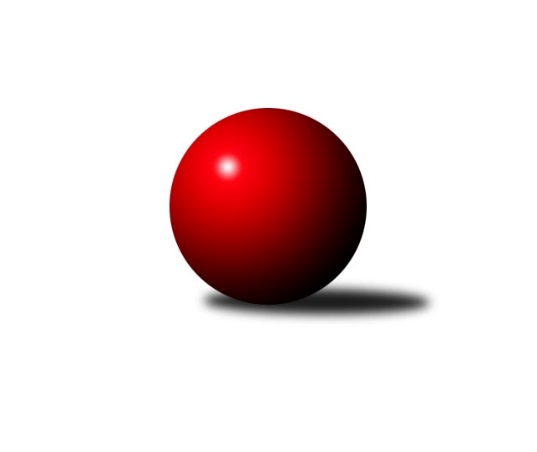 Č.20Ročník 2018/2019	3.3.2019Nejlepšího výkonu v tomto kole: 1651 dosáhlo družstvo: TJ Union DěčínVýsledky 20. kolaSouhrnný přehled výsledků:TJ Teplice Letná D	- ASK Lovosice B	2:4	1463:1549	4.0:4.0	28.2.Sokol Ústí nad Labem C	- KO Česká Kamenice B	5:1	1557:1482	6.0:2.0	1.3.SKK Bohušovice C	- KK Hvězda Trnovany C	4:2	1594:1525	6.0:2.0	1.3.Sokol Roudnice nad Labem	- Sokol Ústí nad Labem B	2:4	1547:1559	3.0:5.0	1.3.TJ Teplice Letná C	- TJ Union Děčín	1:5	1464:1651	2.0:6.0	2.3.TJ Sokol Duchcov B	- TJ Kovostroj Děčín C	2:4	1602:1617	4.0:4.0	3.3.Tabulka družstev:	1.	TJ Sokol Duchcov B	18	13	0	5	77.0 : 31.0 	93.0 : 51.0 	 1616	26	2.	KO Česká Kamenice B	18	12	0	6	72.0 : 36.0 	94.0 : 50.0 	 1537	24	3.	ASK Lovosice B	18	12	0	6	65.0 : 43.0 	78.0 : 66.0 	 1557	24	4.	KK Hvězda Trnovany C	19	12	0	7	67.0 : 47.0 	82.0 : 70.0 	 1517	24	5.	Sokol Ústí nad Labem B	18	11	0	7	59.0 : 49.0 	73.5 : 70.5 	 1509	22	6.	Sokol Roudnice nad Labem	19	11	0	8	66.0 : 48.0 	88.5 : 63.5 	 1576	22	7.	Sokol Ústí nad Labem C	19	11	0	8	66.0 : 48.0 	82.5 : 69.5 	 1556	22	8.	TJ Union Děčín	18	10	1	7	60.0 : 48.0 	78.0 : 66.0 	 1514	21	9.	TJ Kovostroj Děčín C	18	8	0	10	46.0 : 62.0 	61.0 : 83.0 	 1504	16	10.	TJ Teplice Letná C	19	8	0	11	49.0 : 65.0 	70.5 : 81.5 	 1546	16	11.	TJ Lokomotiva Ústí n. L. C	18	7	1	10	46.0 : 62.0 	65.0 : 79.0 	 1501	15	12.	SKK Bohušovice C	19	3	0	16	31.0 : 83.0 	56.5 : 95.5 	 1408	6	13.	TJ Teplice Letná D	19	1	0	18	16.0 : 98.0 	37.5 : 114.5 	 1369	2Podrobné výsledky kola:	 TJ Teplice Letná D	1463	2:4	1549	ASK Lovosice B	Jiří Říha	 	 206 	 206 		412 	 2:0 	 388 	 	193 	 195		Petr Zalabák st.	Markéta Matějáková	 	 166 	 192 		358 	 0:2 	 454 	 	228 	 226		Zdeněk Šimáček	Petr Saksun	 	 139 	 198 		337 	 1:1 	 377 	 	197 	 180		Pavel Klíž	Martin Pokorný	 	 187 	 169 		356 	 1:1 	 330 	 	152 	 178		Eva Kuchařovározhodčí: Skála EduardNejlepší výkon utkání: 454 - Zdeněk Šimáček	 Sokol Ústí nad Labem C	1557	5:1	1482	KO Česká Kamenice B	Viktor Kováč	 	 200 	 204 		404 	 2:0 	 357 	 	188 	 169		Eva Říhová	Karel Zatočil	 	 161 	 194 		355 	 1:1 	 407 	 	215 	 192		Věra Šimečková	Simona Puschová	 	 185 	 186 		371 	 2:0 	 344 	 	183 	 161		Jiří Malec	Pavel Nováček *1	 	 198 	 229 		427 	 1:1 	 374 	 	201 	 173		Olga Urbanovározhodčí: Kuneš Jaroslavstřídání: *1 od 40. hodu Jaroslav KunešNejlepší výkon utkání: 427 - Pavel Nováček	 SKK Bohušovice C	1594	4:2	1525	KK Hvězda Trnovany C	Vladimír Chrpa	 	 188 	 203 		391 	 2:0 	 350 	 	157 	 193		Barbora Salajková Němečková	Jan Klíma	 	 227 	 212 		439 	 2:0 	 387 	 	183 	 204		Milan Nový	Petr Gryc	 	 184 	 173 		357 	 1:1 	 372 	 	206 	 166		Jitka Šálková	Josef Devera ml.	 	 209 	 198 		407 	 1:1 	 416 	 	204 	 212		Lenka Bůžkovározhodčí: Prouza Petr st.Nejlepší výkon utkání: 439 - Jan Klíma	 Sokol Roudnice nad Labem	1547	2:4	1559	Sokol Ústí nad Labem B	Michal Bruthans	 	 205 	 218 		423 	 2:0 	 384 	 	195 	 189		Vladimír Mihalík	Alois Haluska	 	 182 	 216 		398 	 1:1 	 363 	 	203 	 160		Josef Růžička	Radek Plicka	 	 173 	 166 		339 	 0:2 	 387 	 	193 	 194		Jiří Kyral	Jiří Woš	 	 198 	 189 		387 	 0:2 	 425 	 	200 	 225		Pavel Mihalíkrozhodčí: Woš JiříNejlepší výkon utkání: 425 - Pavel Mihalík	 TJ Teplice Letná C	1464	1:5	1651	TJ Union Děčín	Sabina Dudešková	 	 170 	 140 		310 	 0:2 	 415 	 	212 	 203		Petr Kumstát	Jindřich Hruška	 	 174 	 168 		342 	 1:1 	 336 	 	158 	 178		Václav Pavelka	Jan Brhlík st.	 	 201 	 196 		397 	 0:2 	 433 	 	232 	 201		Martin Dítě	Eva Staňková	 	 224 	 191 		415 	 1:1 	 467 	 	213 	 254		Václav Dlouhýrozhodčí: Eduard SkálaNejlepší výkon utkání: 467 - Václav Dlouhý	 TJ Sokol Duchcov B	1602	2:4	1617	TJ Kovostroj Děčín C	Miroslava Žáková	 	 193 	 186 		379 	 0:2 	 409 	 	216 	 193		Mirka Bednářová	Roman Exner	 	 223 	 182 		405 	 1:1 	 393 	 	207 	 186		Čestmír Dvořák	Josef Otta st.	 	 200 	 193 		393 	 1:1 	 410 	 	222 	 188		Roman Slavík *1	Josef Otta ml.	 	 222 	 203 		425 	 2:0 	 405 	 	205 	 200		Miroslav Šimicrozhodčí: Miroslav Hilzensauerstřídání: *1 od 50. hodu Pavel NevoleNejlepší výkon utkání: 425 - Josef Otta ml.Pořadí jednotlivců:	jméno hráče	družstvo	celkem	plné	dorážka	chyby	poměr kuž.	Maximum	1.	Michal Bruthans 	Sokol Roudnice nad Labem	423.02	289.2	133.8	5.8	9/9	(486)	2.	Věra Šimečková 	KO Česká Kamenice B	422.16	289.8	132.3	4.8	8/10	(484)	3.	Josef Otta  ml.	TJ Sokol Duchcov B	421.17	292.2	128.9	8.0	9/9	(482)	4.	Jiří Müller 	TJ Sokol Duchcov B	420.36	294.7	125.6	6.7	7/9	(462)	5.	Martin Soukup 	TJ Teplice Letná C	413.41	288.2	125.2	5.1	7/9	(442)	6.	Jana Zvěřinová 	TJ Teplice Letná C	406.58	280.1	126.5	6.8	6/9	(439)	7.	Pavel Nováček 	Sokol Ústí nad Labem C	404.42	286.4	118.0	7.8	8/9	(444)	8.	Petr Zalabák  st.	ASK Lovosice B	404.14	277.8	126.3	7.8	8/8	(441)	9.	Václav Dlouhý 	TJ Union Děčín	401.25	278.1	123.2	7.4	6/8	(467)	10.	Jaroslav Kuneš 	Sokol Ústí nad Labem C	400.08	283.0	117.1	10.0	7/9	(431)	11.	Jan Brhlík  st.	TJ Teplice Letná C	399.75	281.3	118.5	8.8	6/9	(461)	12.	Miroslava Žáková 	TJ Sokol Duchcov B	397.38	280.7	116.7	7.5	9/9	(481)	13.	Josef Kecher 	Sokol Roudnice nad Labem	396.79	283.5	113.3	9.4	7/9	(439)	14.	Viktor Kováč 	Sokol Ústí nad Labem C	396.10	281.5	114.6	7.5	9/9	(453)	15.	Olga Urbanová 	KO Česká Kamenice B	394.16	281.1	113.1	9.5	7/10	(426)	16.	Jiří Woš 	Sokol Roudnice nad Labem	391.99	277.0	115.0	11.7	8/9	(442)	17.	Petr Kumstát 	TJ Union Děčín	391.00	278.4	112.6	7.5	6/8	(416)	18.	Milan Wundrawitz 	Sokol Ústí nad Labem B	390.29	273.7	116.6	10.2	8/9	(442)	19.	Zdeněk Rauner 	TJ Lokomotiva Ústí n. L. C	389.61	273.2	116.4	10.6	7/8	(439)	20.	Milan Nový 	KK Hvězda Trnovany C	389.25	276.0	113.3	9.6	8/10	(430)	21.	Lenka Bůžková 	KK Hvězda Trnovany C	388.69	276.0	112.7	8.1	7/10	(423)	22.	Jitka Šálková 	KK Hvězda Trnovany C	388.29	278.4	109.9	10.4	10/10	(460)	23.	Miroslav Šimic 	TJ Kovostroj Děčín C	385.75	275.1	110.7	9.7	6/9	(406)	24.	Eva Staňková 	TJ Teplice Letná C	384.93	277.4	107.5	13.1	7/9	(440)	25.	Zdenek Ramajzl 	TJ Lokomotiva Ústí n. L. C	383.33	283.2	100.1	13.3	8/8	(435)	26.	Čestmír Dvořák 	TJ Kovostroj Děčín C	383.31	274.9	108.5	10.8	8/9	(437)	27.	Pavel Klíž 	ASK Lovosice B	382.34	272.7	109.6	12.1	8/8	(431)	28.	Jiří Kyral 	Sokol Ústí nad Labem B	381.11	267.9	113.2	8.6	7/9	(404)	29.	Miroslav Jiroušek 	TJ Kovostroj Děčín C	379.86	266.0	113.9	8.3	7/9	(420)	30.	Vladimír Mihalík 	Sokol Ústí nad Labem B	379.20	271.9	107.3	12.8	8/9	(405)	31.	Josef Otta  st.	TJ Sokol Duchcov B	378.11	264.8	113.3	10.7	8/9	(443)	32.	Simona Puschová 	Sokol Ústí nad Labem C	372.24	272.8	99.4	13.7	7/9	(384)	33.	Mirka Bednářová 	TJ Kovostroj Děčín C	371.53	268.5	103.0	12.0	8/9	(409)	34.	Alexandr Moróc 	TJ Lokomotiva Ústí n. L. C	361.97	262.9	99.1	13.3	7/8	(434)	35.	Václav Pavelka 	TJ Union Děčín	361.69	271.9	89.8	16.4	6/8	(384)	36.	Alois Haluska 	Sokol Roudnice nad Labem	361.46	255.7	105.8	11.3	8/9	(421)	37.	Josef Růžička 	Sokol Ústí nad Labem B	360.14	263.1	97.0	14.0	7/9	(398)	38.	Petr Gryc 	SKK Bohušovice C	359.13	258.5	100.7	11.8	6/9	(388)	39.	Jan Chvátal 	KO Česká Kamenice B	355.62	258.4	97.2	14.6	7/10	(415)	40.	Květuše Strachoňová 	TJ Lokomotiva Ústí n. L. C	352.61	262.2	90.4	16.2	6/8	(415)	41.	Martin Pokorný 	TJ Teplice Letná D	348.51	251.7	96.8	14.3	9/11	(385)	42.	Jan Baco 	TJ Union Děčín	345.77	255.3	90.5	16.7	6/8	(370)	43.	Jindřich Hruška 	TJ Teplice Letná C	333.75	245.9	87.8	17.8	6/9	(387)	44.	Petr Saksun 	TJ Teplice Letná D	329.47	242.8	86.7	17.4	8/11	(361)	45.	Magdalena Šabatová 	SKK Bohušovice C	281.50	214.1	67.4	24.9	8/9	(320)		Markéta Hofmanová 	TJ Sokol Duchcov B	474.50	307.5	167.0	4.0	2/9	(475)		Zdeněk Šimáček 	ASK Lovosice B	445.11	303.2	141.9	5.7	5/8	(507)		Roman Slavík 	TJ Kovostroj Děčín C	439.67	287.3	152.3	2.7	3/9	(448)		Pavel Nevole 	TJ Kovostroj Děčín C	411.00	265.0	146.0	5.0	1/9	(411)		Vladimír Chrpa 	SKK Bohušovice C	403.33	283.1	120.3	9.9	4/9	(425)		Petr Došek 	Sokol Roudnice nad Labem	403.20	282.6	120.6	6.2	5/9	(436)		Lubomír Holý 	KO Česká Kamenice B	398.80	286.3	112.5	12.6	4/10	(409)		Jaroslav Filip 	TJ Teplice Letná C	398.10	283.9	114.3	8.3	5/9	(423)		Martin Dítě 	TJ Union Děčín	396.54	276.5	120.1	8.2	5/8	(433)		Pavlína Kubitová 	KK Hvězda Trnovany C	394.08	279.8	114.3	9.3	4/10	(440)		Ondřej Koblih 	KK Hvězda Trnovany C	392.10	278.5	113.6	11.1	4/10	(422)		Marcela Bořutová 	TJ Lokomotiva Ústí n. L. C	391.83	283.4	108.4	9.0	3/8	(434)		Roman Exner 	TJ Sokol Duchcov B	391.33	280.1	111.3	11.0	4/9	(432)		Petr Kalina 	ASK Lovosice B	389.04	270.4	118.6	7.6	5/8	(411)		Jan Pecha 	TJ Union Děčín	389.00	288.0	101.0	11.0	1/8	(389)		Milan Pecha  st.	TJ Union Děčín	388.94	270.7	118.2	10.5	5/8	(409)		Jiří Říha 	TJ Teplice Letná D	384.08	279.3	104.8	11.1	2/11	(421)		Petr Prouza  ml.	SKK Bohušovice C	383.65	276.5	107.2	10.7	4/9	(434)		Karel Beran 	KO Česká Kamenice B	383.00	282.8	100.3	13.3	4/10	(397)		Pavel Mihalík 	Sokol Ústí nad Labem B	381.13	280.7	100.4	10.5	5/9	(425)		Jan Klíma 	SKK Bohušovice C	379.86	275.1	104.7	9.1	4/9	(439)		Ivan Čeloud 	SKK Bohušovice C	378.40	268.0	110.4	12.8	5/9	(398)		Jiří Malec 	KO Česká Kamenice B	375.58	270.8	104.8	13.4	4/10	(400)		Libor Hekerle 	KO Česká Kamenice B	375.50	271.3	104.2	12.5	3/10	(414)		Pavel Novák 	SKK Bohušovice C	373.67	275.0	98.7	11.9	3/9	(421)		Eva Říhová 	KO Česká Kamenice B	372.97	261.5	111.4	10.6	5/10	(439)		Josef Devera  ml.	SKK Bohušovice C	372.50	274.2	98.3	13.5	2/9	(417)		Jiří Martínek 	SKK Bohušovice C	371.00	272.0	99.0	13.5	2/9	(378)		Josef Krupka  st.	Sokol Ústí nad Labem B	369.00	271.0	98.0	13.0	1/9	(369)		Karel Zatočil 	Sokol Ústí nad Labem C	367.97	266.7	101.3	11.6	4/9	(407)		Eduard Skála 	TJ Teplice Letná D	367.67	273.0	94.7	12.7	3/11	(374)		Jitka Sottnerová 	TJ Lokomotiva Ústí n. L. C	367.50	262.5	105.0	11.9	5/8	(475)		Miroslava Zemánková 	KK Hvězda Trnovany C	365.00	270.7	94.3	15.3	3/10	(406)		Zdeněk Štětka 	TJ Union Děčín	365.00	276.0	89.0	11.0	1/8	(365)		Markéta Matějáková 	TJ Teplice Letná D	361.39	264.2	97.2	16.1	7/11	(403)		Vladimír Hroněk 	TJ Teplice Letná D	360.00	274.0	86.0	15.0	1/11	(360)		Eugen Šroff 	Sokol Ústí nad Labem B	358.00	254.0	104.0	13.0	1/9	(358)		Barbora Salajková Němečková 	KK Hvězda Trnovany C	355.11	259.9	95.3	15.3	6/10	(403)		Michal Horňák 	TJ Teplice Letná D	351.40	255.3	96.1	16.1	5/11	(415)		Jana Němečková 	TJ Teplice Letná D	350.04	260.9	89.1	16.4	6/11	(393)		Karel Sottner 	TJ Lokomotiva Ústí n. L. C	348.00	261.0	87.0	10.0	1/8	(348)		Eva Kuchařová 	ASK Lovosice B	343.63	252.1	91.6	15.6	4/8	(384)		Radek Plicka 	Sokol Roudnice nad Labem	339.00	252.0	87.0	20.0	1/9	(339)		Petr Prouza  st.	SKK Bohušovice C	338.33	253.7	84.7	17.3	3/9	(381)		Martin Kubištík  ml.	TJ Teplice Letná C	335.00	259.0	76.0	18.0	1/9	(335)		Jiří Houdek 	TJ Kovostroj Děčín C	331.63	250.6	81.0	21.3	4/9	(377)		Marie Čiháková 	TJ Kovostroj Děčín C	331.00	225.0	106.0	20.0	1/9	(331)		Sylva Vahalová 	SKK Bohušovice C	330.00	251.0	79.0	20.1	4/9	(372)		Sabina Dudešková 	TJ Teplice Letná D	318.83	245.2	73.6	22.8	6/11	(386)		Jaroslav Zíval 	TJ Kovostroj Děčín C	315.00	249.5	65.5	24.5	1/9	(327)		Tomáš Abert 	TJ Sokol Duchcov B	304.00	239.0	65.0	24.0	1/9	(304)		Radek Šupol 	TJ Teplice Letná D	300.67	205.3	95.3	22.3	3/11	(310)		Aleš Glaser 	KO Česká Kamenice B	298.00	229.0	69.0	13.0	1/10	(298)		Martin Kubištík  st.	TJ Teplice Letná D	278.50	214.0	64.5	26.0	2/11	(295)Sportovně technické informace:Starty náhradníků:registrační číslo	jméno a příjmení 	datum startu 	družstvo	číslo startu4059	Michal Bruthans	01.03.2019	Sokol Roudnice nad Labem	7x11898	Jitka Šálková	01.03.2019	KK Hvězda Trnovany C	6x
Hráči dopsaní na soupisku:registrační číslo	jméno a příjmení 	datum startu 	družstvo	22228	Radek Plicka	01.03.2019	Sokol Roudnice nad Labem	Program dalšího kola:21. kolo7.3.2019	čt	17:00	KO Česká Kamenice B - TJ Teplice Letná C	7.3.2019	čt	17:00	TJ Kovostroj Děčín C - ASK Lovosice B	8.3.2019	pá	17:00	SKK Bohušovice C - TJ Teplice Letná D				KK Hvězda Trnovany C - -- volný los --	8.3.2019	pá	17:00	TJ Lokomotiva Ústí n. L. C - Sokol Ústí nad Labem C	8.3.2019	pá	17:00	TJ Union Děčín - Sokol Roudnice nad Labem	8.3.2019	pá	17:00	Sokol Ústí nad Labem B - TJ Sokol Duchcov B				-- volný los -- - SKK Bohušovice C (předehrávka z 22. kola)	Nejlepší šestka kola - absolutněNejlepší šestka kola - absolutněNejlepší šestka kola - absolutněNejlepší šestka kola - absolutněNejlepší šestka kola - dle průměru kuželenNejlepší šestka kola - dle průměru kuželenNejlepší šestka kola - dle průměru kuželenNejlepší šestka kola - dle průměru kuželenNejlepší šestka kola - dle průměru kuželenPočetJménoNázev týmuVýkonPočetJménoNázev týmuPrůměr (%)Výkon2xVáclav DlouhýUnion Děčín4676xZdeněk ŠimáčekLovosice B124.84545xZdeněk ŠimáčekLovosice B4541xVáclav DlouhýUnion Děčín120.74672xJan KlímaBohušovice C4392xJan KlímaBohušovice C116.494391xMartin DítěUnion Děčín4333xJiří ŘíhaTeplice D113.2541211xJosef Otta ml.Duchcov B4255xMartin DítěUnion Děčín111.914331xPavel MihalíkSok. Ústí B4251xLenka BůžkováTrnovany C110.39416